INSTRUÇÕES PARA SOLICITAÇÃO DE SERVIÇOS AO SAAI – Serviço de Atendimento ao Advogado do Interior e outros Estados.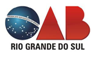 DILIGÊNCIAS SOMENTE NA COMARCA DE PORTO ALEGRE – RSAntes de enviar sua solicitação, verifique se o processo esta disponível, em NE, caso contrário, ligue para o cartório certificando se será liberado, para realização de sua diligência. Ao enviar a solicitação, informe a quem procurar junto ao cartório;Esclarecemos que os autos, objeto da solicitação, estando indisponível ao colaborador executor, a diligência será considerada realizada; Se necessário o retorno do colaborador da OAB, o advogado solicitante pagará nova taxa de serviço;3. ATENÇÃO! O prazo para o envio das cópias é de até 72 horas, a contar da confirmação do pedido; 4. Contas da OAB/RS para depósito: Banco do Brasil - Agência: 3798-2 Conta Corrente: 74027-6 Banrisul - Agência 0100, Conta Corrente: 06.353210.0-85. OBSERVAÇÕES GERAISDiligências referentes à RPV/PRECATÓRIO:Retirada de RPV/PRECATÓRIOS será cobrada TAXA DE SERVIÇO;Protocolo junto ao SEFAZ/IPERGS/PALÁCIO DA JUSTIÇA será cobrada TAXA DE SERVIÇO E DESLOCAMENTO de R$ 40,00;Protocolo onde tramita os autos será cobrada TAXA DE SERVIÇO.5.2 Os comprovantes de depósitos, deverão ser enviados juntamente com a autorização (modelo folha 03 do procedimento) e assinada pelo advogado. Não serão aceitos depósitos por envelope;5.3 Se o pedido de cópias ultrapassar de 30 folhas serão cobradas as cópias na totalidade;5.4 Processo Segredo de Justiça - enviar autorização padrão e Substabelecimento específico para a diligência, em nome dos colaboradores Dra. Helem Adei Gonçalves Mosqueira OAB/RS 14.931, Guilherme Duarte Rodrigues Salles OAB/RS 48E516 e Tatielle da Silva Souza OAB/RS 49E0265.5  Solicitações na 1ª, 6ª e 8ª Vara de Família (Foro Central) quando de Segredo de Justiça - deverá ser enviado Substabelecimento original específico para a diligência, em nome dos colaboradores Dra. Helem Adei Gonçalves Mosqueira OAB/RS 14.931, Guilherme Duarte Rodrigues Salles OAB/RS 48E516 e Tatielle da Silva Souza OAB/RS 49E026, com petição de juntada e constando nª de Processo;5.6 Solicitação na 19ª Câmara Cível do TJ, independentemente de Segredo de Justiça ou não, terá, obrigatoriamente, substabelecimento (pode ser por e-mail);5.7 Setor de Precatórios - deverá ser enviado substabelecimento específico para diligência, com firma registrada, em nome dos colaboradores Helem, Guilherme e Tatielle, conforme determinação do TJ/RS;Para enviar sua solicitação, clique aqui:saai@oabrs.org.br                                 A U T O R I Z A Ç Ã OFONES: ____________________  CIDADE: __________________________E-mail: ___________________________________________________Eu, xxx advogada(o) inscrito(a) na OAB/RS sob o nº xxx representando a parte XXX autorizo, no prazo de cinco (10) dias úteis, o portador desta, Nádima da Silva Leal, Hélem Adei Gonçalves Mosqueira OAB/RS 14.931, Guilherme Duarte Rodrigues Salles OAB/RS 48E516, Tatielle da Silva Souza OAB/RS 49E026, Andressa Franco Silveira, Jaqueline Rubanir M. Santos e Jéssica Melgareijo de Ávila, colaboradores da OAB/RS a retirar cópias junto ao (TRT, JT, TRF, TJ, Foro Central ou outras Repartições Públicas).Processo nº _________________Autor  ______________________Réu  ________________________Solicito (SUA DILIGÊNCIA)Cidade, dia/mês/ano.Nome do advogado/assinaturaNº da OAB OBS: Mandar comprovante da taxa de serviço juntamente com a solicitação. TAXAS DE SERVIÇOTAXAS DE SERVIÇOTAXAS DE SERVIÇOVALORESAdvogados com OAB/RSAdvogados dos demais EstadosCADA DILIGÊNCIAR$ 10,00R$ 50,00DISTRIBUIÇÃO DE PRECATÓRIAR$ 46,00R$ 74,00TAXAS DE DESLOCAMENTOS - FOROS REGIONAISTAXAS DE DESLOCAMENTOS - FOROS REGIONAISPartenonR$ 60,004ª DistritoR$ 60,00Tristeza R$ 60,00Alto PetrópolisR$ 80,00Sarandi R$ 90,00Restinga R$ 100,00*Demais repartições públicas, favor entrar em contato para verificar o valor de deslocamento.*Demais repartições públicas, favor entrar em contato para verificar o valor de deslocamento.